Заслушав сообщение председателя счетной комиссии депутата Токмакова Н.Г. о результатах тайного голосования по избранию на должность заместителя председателя Совета депутатов ЗАТО г. Зеленогорска, на основании части 6 статьи 26 Устава города,  Совет депутатов ЗАТО г. ЗеленогорскаР Е Ш И Л: Утвердить протокол счетной комиссии о результатах тайного голосования по избранию заместителя председателя Совета депутатов ЗАТО г. Зеленогорска.Считать избранным на должность заместителя председателя Совета депутатов ЗАТО г. Зеленогорска депутата Сперанского Михаила Викторовича.Настоящее решение опубликовать в газете «Панорама».Глава ЗАТО г. Зеленогорска 					 	П.Е. Корчашкин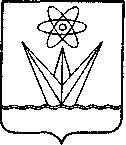  СОВЕТ ДЕПУТАТОВЗАКРЫТОГО АДМИНИСТРАТИВНО-ТЕРРИТОРИАЛЬНОГО ОБРАЗОВАНИЯ ГОРОДА ЗЕЛЕНОГОРСКА КРАСНОЯРСКОГО КРАЯРЕШЕНИЕ СОВЕТ ДЕПУТАТОВЗАКРЫТОГО АДМИНИСТРАТИВНО-ТЕРРИТОРИАЛЬНОГО ОБРАЗОВАНИЯ ГОРОДА ЗЕЛЕНОГОРСКА КРАСНОЯРСКОГО КРАЯРЕШЕНИЕ СОВЕТ ДЕПУТАТОВЗАКРЫТОГО АДМИНИСТРАТИВНО-ТЕРРИТОРИАЛЬНОГО ОБРАЗОВАНИЯ ГОРОДА ЗЕЛЕНОГОРСКА КРАСНОЯРСКОГО КРАЯРЕШЕНИЕ СОВЕТ ДЕПУТАТОВЗАКРЫТОГО АДМИНИСТРАТИВНО-ТЕРРИТОРИАЛЬНОГО ОБРАЗОВАНИЯ ГОРОДА ЗЕЛЕНОГОРСКА КРАСНОЯРСКОГО КРАЯРЕШЕНИЕ30.09.201430.09.2014г. Зеленогорскг. Зеленогорск№ 1-2р№ 1-2рОб избрании заместителя председателя Совета депутатов ЗАТО г. ЗеленогорскаОб избрании заместителя председателя Совета депутатов ЗАТО г. ЗеленогорскаОб избрании заместителя председателя Совета депутатов ЗАТО г. Зеленогорска